Спецификацияконтрольно - измерительных материалов для проведенияпромежуточной (годовой) аттестации обучающихся 5 классапо ИНФОРМАТИКЕ Спецификацияконтрольно - измерительных материалов для проведенияпромежуточной (годовой) аттестации обучающихся 5 классапо ИНФОРМАТИКЕ1. Назначение КИМ – оценить уровень общеобразовательной подготовки по информатике выпускников 5 класса общеобразовательной организации.2. Документы, определяющие  содержание КИМ Федеральный государственный образовательный стандарт основного общего образованияПрограммы школьного курса ИНФОРМАТИКИ  (автор Л.Л.Босова)3. Подходы к отбору содержания, разработке структуры КИМ - содержание заданий разработано по основным темам курса информатики, объединенных в следующие тематические блоки: «Компьютер для начинающих», «Информация вокруг нас», «Информационные технологии».Проверяемыми элементами являются основные принципы представления, хранения и обработки информации, навыки работы с такими категориями программного обеспечения как, текстовый редактор, программа разработки презентации.4. Структура КИМЭкзаменационная работа состоит из двух частей. Часть 1  содержит 7 заданий базового уровня, среди которых  задания с выбором варианта ответа. Часть 2 содержит 2 задания, подразумевающих самостоятельное формулирование и запись экзаменуемым ответа в виде последовательности символов.Часть 1 – базовый уровень.  Содержит задания с выбором ответа.Часть 2 – уровень повышенной сложности. Таблица 1. Распределение заданий по частям экзаменационной работы5. Распределение заданий КИМ по содержанию и видам деятельностиТаблица 2. Распределение заданий по разделам курса информатики6. Распределение заданий КИМ по уровню сложностиЧасть 1 экзаменационной работы содержит  7 заданий базового уровняЧасть 2 содержит 2 задания повышенного уровняПредполагаемый результат выполнения задания базового уровня сложности – 60-90 %; задания повышенного уровня – 40-60 %.7.Продолжительность выполнения экзаменационной работыНа выполнение теста отводится  - 35 минут.8. Система оценивания выполнения заданий и работы в целомВыполнение базового уровня достаточно для сдачи промежуточной аттестации10. План варианта КИМ для проведения диагностической работыУровни сложности заданий: Б – базовый (примерный интервал выполнения задания – 60–90%); П – повышенный (40–60%).Промежуточная (годовая) аттестация по ИНФОРМАТИКЕ 5 классКодификаторэлементов содержаний и требований к уровню подготовкиобучающихся 5 класса БОУ «Тарская СОШ №3»для проведения промежуточной (годовой) аттестации по ИНФОРМАТИКЕКодификаторэлементов содержаний и требований к уровню подготовкиобучающихся 5 класса БОУ «Тарская СОШ №3»для проведения промежуточной (годовой) аттестации по ИНФОРМАТИКЕ1. Перечень элементов содержания, проверяемых в ходе выполнения работыПеречень умений, проверяемых заданиями диагностической работыКонтрольно – измерительный материалдля проведенияпромежуточной (годовой) аттестации обучающихся 5 классапо ИНФОРМАТИКЕВариант 1.Часть 11. Отметьте информационные процессы (действия с информацией).Работа на компьютере с клавиатурным тренажером;Установка телефона;Прослушивание музыкальной кассеты;Чтение книги;Видеокассета;Заучивание правила;Толковый словарь;Выполнение домашнего задания по истории.2. Отметьте устройства, предназначенные для вывода  информации.Принтер;Процессор;Монитор;Сканер;Графопостроитель;Джойстик;Клавиатура;Мышь;Микрофон;Акустические колонки;Дискета.3. После выключения компьютера пропадает информация, находящаясяВ оперативной памятиНа жестком дискеНа флешкеНа компакт – диске4. Отметьте операции при форматировании документов.Вставка;Удаление;Замена;Изменение шрифта;Изменение начертания;Изменение цвета;Поиск и замена;Выравнивание.5. Отметьте верное. При форматировании текстового документа  происходит …обработка, связанная с изменением формы информации, но не изменяющая её содержания;обработка, связанная с получением нового содержания, новой информации;обработка информации не происходит.6. Укажите недостающее понятие: Человек – мозг = компьютер - …МышьПроцессорСканерМонитор7.  Удалить символ, расположенный справа от курсора можно клавишейEnterDeleteShiftCapsLoсkЧасть 2В1. Запишите несколько современных носителей информации: ___________________________________________________________________________________________В2. Подпишите элементы текстового редактора: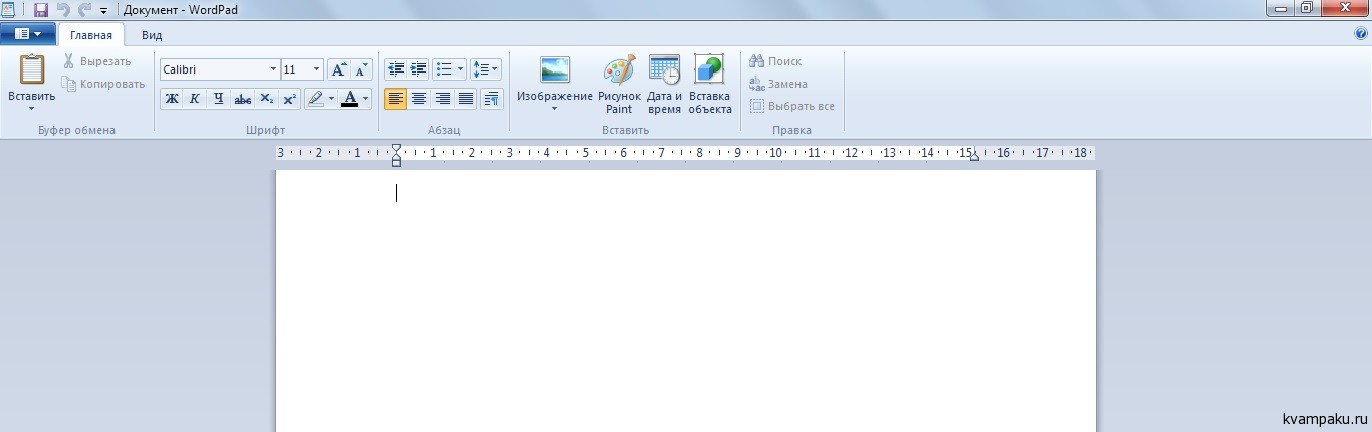  Бланк Ответа:ФИЧасть 1Часть 2Контрольно – измерительный материалдля проведенияпромежуточной (годовой) аттестации обучающихся 5 классапо ИНФОРМАТИКЕВариант 2.Часть 11. Отметьте информационные процессы (действия с информацией).Разговор по телефону;Посадка дерева;Кассета любимой музыкальной группы;Письмо приятелю;Выполнение контрольной работы;Разгадывание кроссворда;Просмотр телепередачи;Учебник математики.2.Отметьте устройства, предназначены для ввода информации в компьютер.Принтер;Процессор;Монитор;Сканер;Графопостроитель;Джойстик;Клавиатура;Мышь;Микрофон;Акустические колонки;Дискета.3. Для вывода текстовой информации на бумагу служит…МониторСканерПринтерКлавиатура4. Отметьте операции при редактировании документов.Вставка;Удаление;Замена;Изменение шрифта;Изменение начертания;Изменение цвета;Поиск и замена;Выравнивание.5. Отметьте верное.При упорядочивании информации в хронологической последовательности происходит …обработка, связанная с получением нового содержания, новой информации;обработка, связанная с изменением формы информации, но не изменяющая её содержания;обработка информации не происходит.6. Укажите недостающее понятие: Человек – мозг = компьютер - …МышьПроцессорСканерМонитор7.  Удалить символ, расположенный слева от курсора можно клавишейBackspaceDeleteShiftCapsLoсk Часть 2В1. Запишите несколько древних носителей информации: _______________________________________________________________________________________________В2. Подпишите элементы программы PowerPoint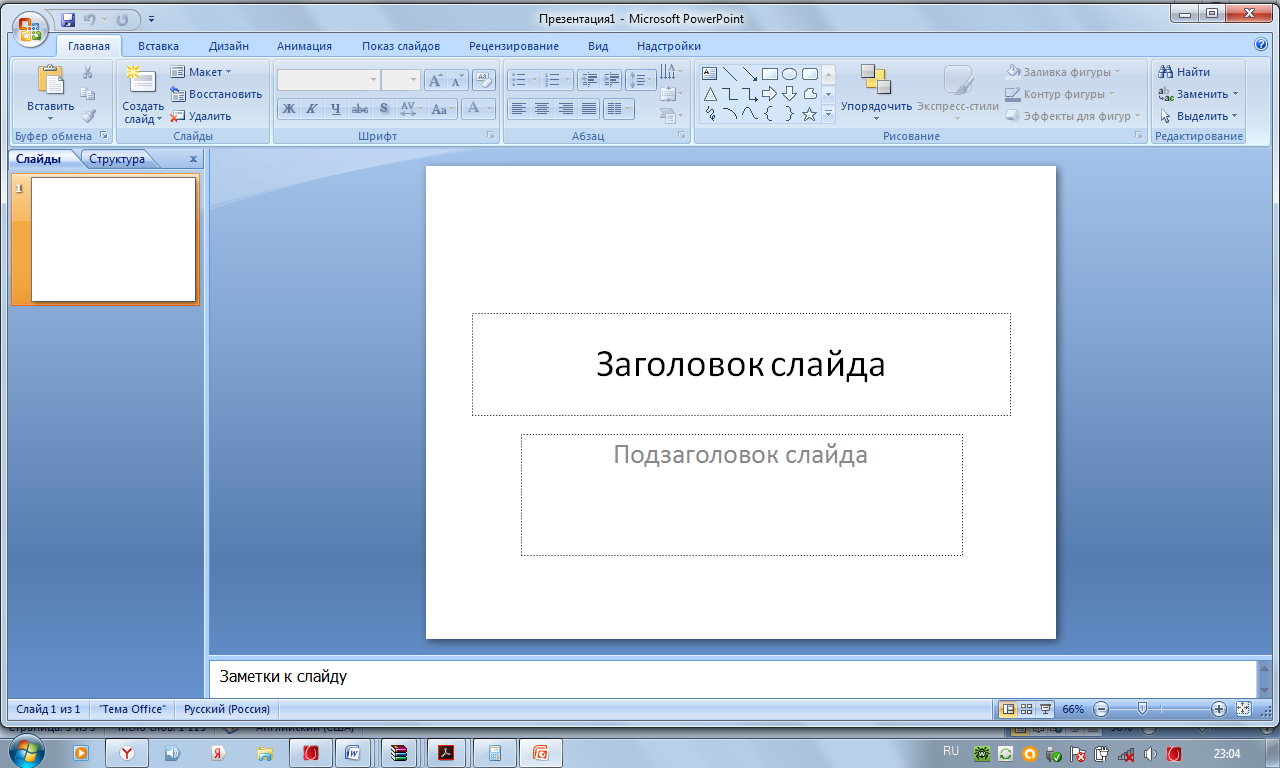 Бланк Ответа:ФИЧасть 1Часть 2Ответы:Вариант 1Часть 1Часть 2Вариант 1Часть 1Часть 2РассмотреноНа заседании педагогического совета_____________СогласованоЗаместитель директорапо УВР___________Н.А. БашироваУТВЕРЖДАЮДиректорБОУ «Тарская СОШ№3»_______С.А.ФинагинЧасть работыКоличество заданийМаксимальный первичный баллПроцент максимального первичного балла за выполнение заданий данной части от максимального первичного балла за всю работу, равного 12Тип заданийЧасть 17763С кратким ответомЧасть 22437С развернутым ответомИтого911	100№Название разделаЧисло заданийМаксимальный балл1Информация и информационные процессы112Основные устройства ИКТ453Обработка информации средствами текстового редактора. Создание презентации45ИТОГО911Уровень сложности заданийКоличество заданийМаксимальный первичный баллПроцент максимального первичного балла за выполнение заданий данного уровня сложности от максимального первичного балла за всю работу, равного ___Базовый7763Повышенный2437Итого911100Отметка по пятибалльной шкале«2»«3»«4»«5»Баллы1-56-78-910-11№Проверяемыеэлементы содержанияКоды проверяемыхэлементовсодержанияпо кодификаторуКоды требований куровнюподготовкипо кодификаторуУровеньсложностизаданияМакс.балл завыполнениезаданияПримерное времявыполнения задания(мин.)1Умение анализировать процессы и определять из предложенных информационные1.1.1, 1.2.11.1Б132Знания об устройствах компьютера1.4.1, 1.4.21.4Б133Знания об устройствах компьютера1.4.1, 1.4.21.4Б134Знание о процессах форматирования и редактирования текстовых документов 1.4.31.5Б135Умение анализировать информацию  с целью выявления новой или изменения содержания1.4.31.5Б136Знания об устройствах компьютера1.4.1, 1.4.21.4Б137Знание интерфейса программного обеспечения1.4.31.5Б138Знание основ передачи информации с помощью с помощью носителей информации1.1.1, 1.2.11.1П279Знание интерфейса программного обеспечения1.4.31.5П2Всего заданий – 9; из них по уровню сложности: Б – 7, П – 2.Максимальный балл – 11Общее время выполнения работы – 35 мин.Всего заданий – 9; из них по уровню сложности: Б – 7, П – 2.Максимальный балл – 11Общее время выполнения работы – 35 мин.Всего заданий – 9; из них по уровню сложности: Б – 7, П – 2.Максимальный балл – 11Общее время выполнения работы – 35 мин.Всего заданий – 9; из них по уровню сложности: Б – 7, П – 2.Максимальный балл – 11Общее время выполнения работы – 35 мин.Всего заданий – 9; из них по уровню сложности: Б – 7, П – 2.Максимальный балл – 11Общее время выполнения работы – 35 мин.Всего заданий – 9; из них по уровню сложности: Б – 7, П – 2.Максимальный балл – 11Общее время выполнения работы – 35 мин.РассмотреноНа заседании педагогического совета_____________СогласованоЗаместитель директорапо УВР___________Н.А. БашироваУТВЕРЖДАЮДиректорБОУ «Тарская СОШ№3»_______С.А.ФинагинКод разделаКод элементаОписание элементов содержания1.11.1.1Информация. Язык как способ представления и передачи информации1.21.2.1Процесс передачи информации, источник и приемник информации1.41.4.1Основные элементы компьютера и их функции1.41.4.2Командное взаимодействие пользователя с компьютером1.41.4.3ПО – текстовый редактор  и программа создания мультимедийных презентацийКод требованияУмения, проверяемые заданиями работы1.1Знать/понимать виды информационных процессов, примеры источников и приемников информации1.4Знать/понимать программный принцип работы компьютера1.5Знать/понимать назначение и функции используемых информационных и коммуникационных технологий123456712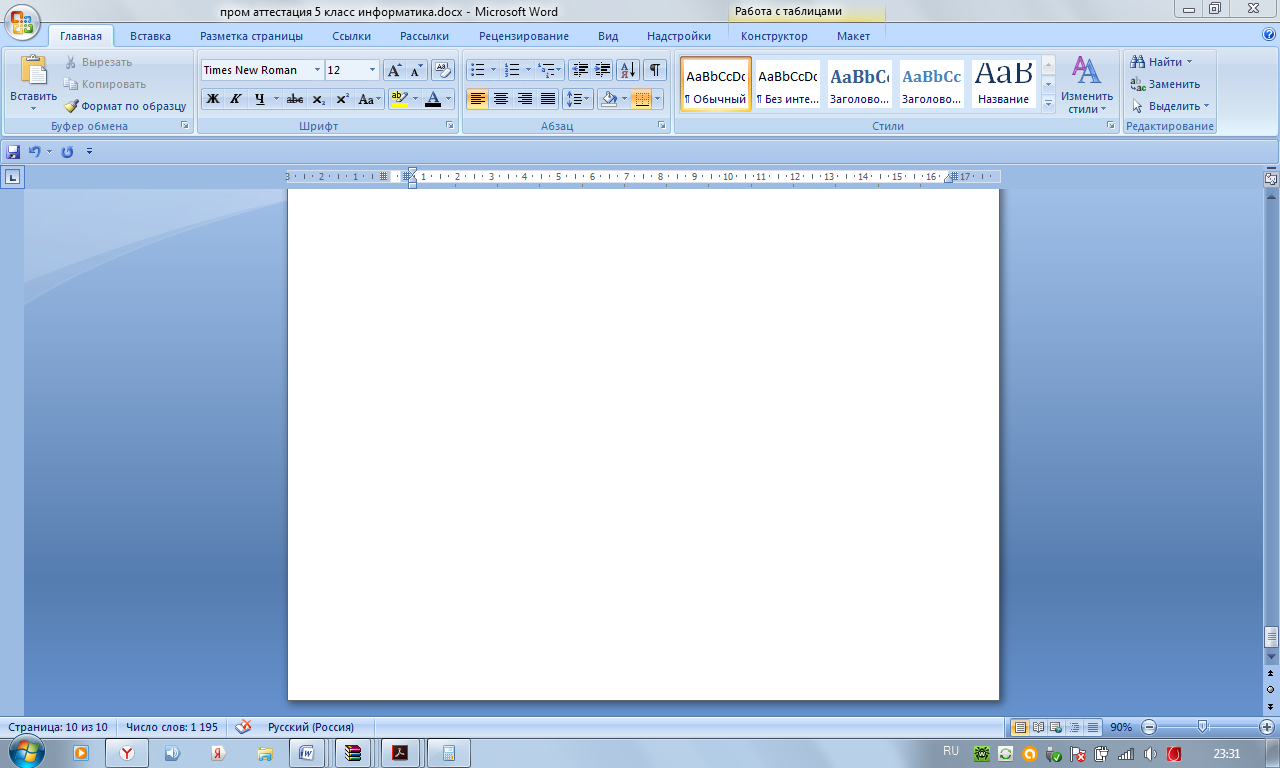 12345671212345671, 3, 4, 6, 81, 3, 5, 10, 1114, 5, 6, 81221Диск, флешка, внешний жесткий диск2Строка заголовка, строка меню, строка состояния, рабочая область, панель инструментов, линейка12345671, 5, 6, 74, 7, 9, 1131, 2, 3, 723311Папирус, глиняные дощечки, береста, стены пещер, шкуры зверей2Строка заголовка, строка меню, строка состояния, область слайдов, панель инструментов, линейка , структура презентации